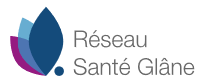 Places apprentissages août 2021- 1 Cuisinier/ère- 1 Gestionnaire en intendanceLe dossier de candidature complet est à envoyer à l’adresse suivante :Réseau Santé de la GlâneMme Ribeiro PatriciaRte de l’Eglise 291681 BillensTél. : 026 652 98 00 Ou par email :ressouceshumaine@sante-glane.ch